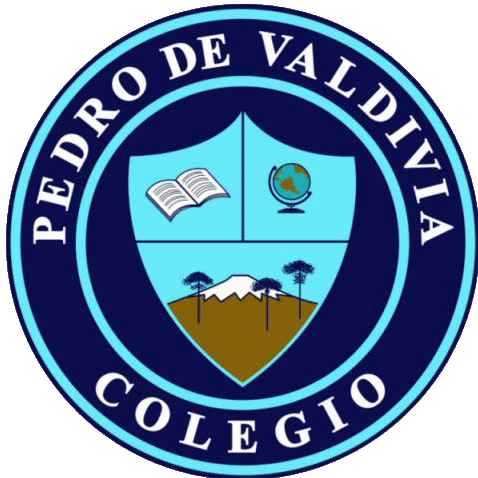 CRONOGRAMA DE ACTIVIDADESUNIDAD Nº2 “Relacionar objetos de la cotidianeidad con las necesidades que satisfacen”DOCENTE: Evelyn CarrielCURSO O NIVEL: Cuarto BásicoASIGNATURA: TecnologíaSEMANA /FECHAACTIVIDADESADECUACIÓN  PROYECTO INTEGRACIÓN RECURSOFECHA ENTREGA 4 de mayo Actividad 1 ¿Cómo se podría andar en bicicleta sin mojarse cuando llueve? Los alumnos deben diseñar una solución ante el problema planteadoImagenMódulo Nº 2: Transformación de productos existentes8 de mayo11 de mayoActividad 2: Define un problema y diseña la soluciónLos alumnos deben escribir un problema cotidiano que tengan y diseñar una posible solución mejorando un objeto existente.Se incluye pauta  con los pasos a seguir para mejorar un objeto existente.Módulo Nº 2: Transformación de productos existentes15 de mayo